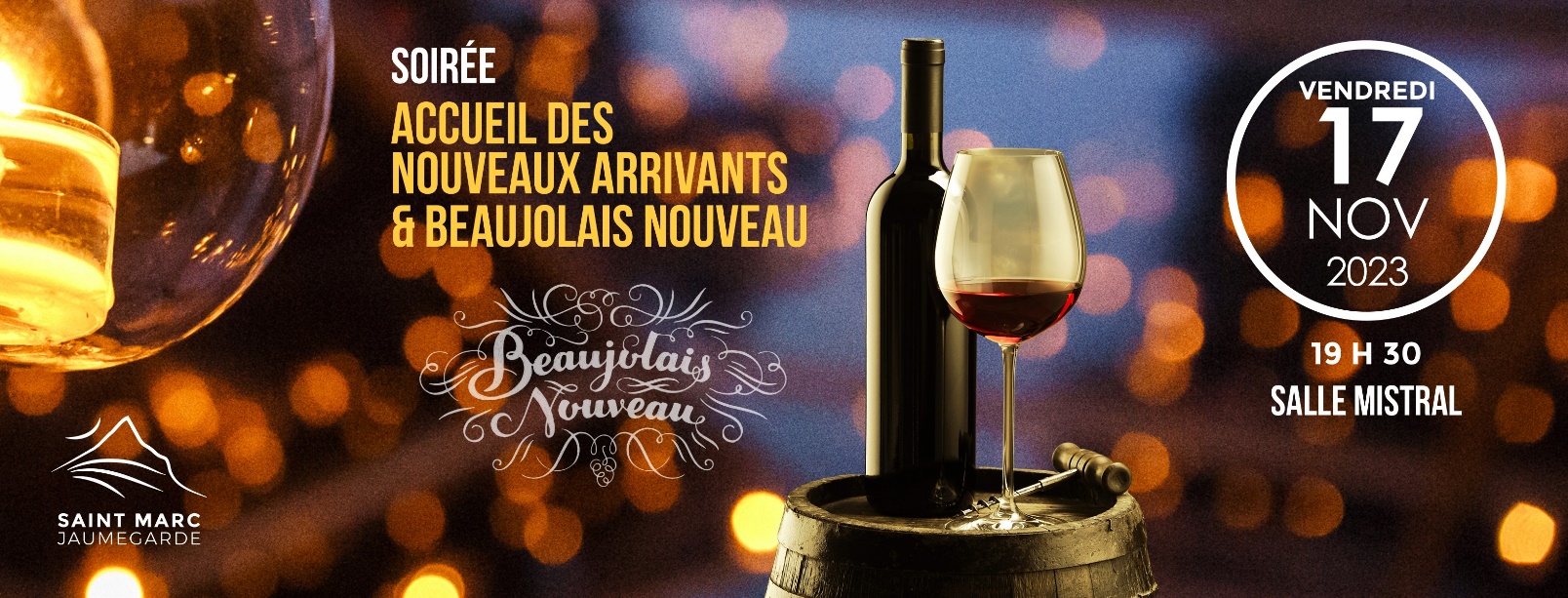 I N V I T A T I O N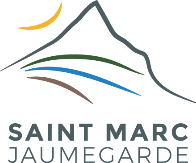 Régis MARTIN
Mairele Conseil Municipalseront heureux de vous inviter au traditionnel
Accueil des nouveaux arrivants et Beaujolais nouveau.
Soirée offerte à tous les Saint Marcais adultesPrésentation des nouveaux arrivants * et buffet dînatoire le vendredi 17 novembre 2023 à 19h30Salle Frédéri Mistral RÉSERVATION OBLIGATOIRE Carton à retourner en Mairie avant le vendredi 3 novembre 2023ou par courriel à  mairie@saint-marc-jaumegarde.fr(Nombre de places limité - soirée réservée aux adultes)Madame      Participera	    	Monsieur         Participera        		
    *	   Je suis nouvel arrivant	Adresse postale :  	Adresse mail :  	N° de téléphone :  